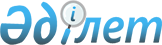 Іле аудандық мәслихатының 2015 жылғы 22 желтоқсандағы "Іле ауданының 2016-2018 жылдарға арналған бюджеті туралы" № 52-243 шешіміне өзгерістер енгізу туралы
					
			Күшін жойған
			
			
		
					Алматы облысы Іле аудандық мәслихатының 2016 жылғы 27 қазандағы № 8-37 шешімі. Алматы облысы Әділет департаментінде 2016 жылы 11 қарашада № 4008 болып тіркелді. Күші жойылды - Алматы облысы Іле аудандық мәслихатының 2017 жылғы 26 шілдедегі № 14-75 шешімімен
      Ескерту. Күші жойылды – Алматы облысы Іле аудандық мәслихатының 26.07.2017 № 14-75 шешімімен (алғашқы ресми жарияланған күнінен кейін күнтізбелік он күн өткен соң қолданысқа енгізіледі).

      2008 жылғы 4 желтоқсандағы Қазақстан Республикасы Бюджет кодексінің 106-бабының 4-тармағына, "Қазақстан Республикасындағы жергілікті мемлекеттік басқару және өзін-өзі басқару туралы" 2001 жылғы 23 қаңтардағы Қазақстан Республикасы Заңының 6-бабының 1-тармағының 1) тармақшасына сәйкес, Іле аудандық мәслихаты ШЕШІМ ҚАБЫЛДАДЫ:

      1. Іле аудандық мәслихатының 2015 жылғы 22 желтоқсандағы "Іле ауданының 2016-2018 жылдарға арналған бюджеті туралы" № 52-243 шешіміне (нормативтік құқықтық актілерді мемлекеттік тіркеу Тізілімінде 2015 жылдың 30 желтоқсанында № 3654 тіркелген, "Іле таңы" газетінде 2016 жылдың 8 қаңтарында № 2-3 (4638) жарияланған), Іле аудандық мәслихатының 2016 жылғы 2 ақпандағы "Іле аудандық маслихатының 2015 жылғы 22 желтоқсандағы "Іле ауданының 2016-2018 жылдарға арналған бюджеті туралы" № 52-243 шешіміне өзгерістер енгізу туралы" № 54-252 шешіміне (нормативтік құқықтық актілерді мемлекеттік тіркеу Тізілімінде 2016 жылдың 16 ақпанында № 3716 тіркелген, "Іле таңы" газетінде 2016 жылдың 26 ақпанында № 11 (4646) жарияланған), Іле аудандық мәслихатының 2016 жылғы 1 сәуірдегі "Іле аудандық маслихатының 2015 жылғы 22 желтоқсандағы "Іле ауданының 2016-2018 жылдарға арналған бюджеті туралы" № 52-243 шешіміне өзгерістер енгізу туралы" № 2-8 шешіміне (нормативтік құқықтық актілерді мемлекеттік тіркеу Тізілімінде 2016 жылдың 7 сәуірінде № 3777 тіркелген, "Іле таңы" газетінде 2016 жылдың 15 сәуірінде № 22 (4657) жарияланған), Іле аудандық мәслихатының 2016 жылғы 20 мамырдағы "Іле аудандық маслихатының 2015 жылғы 22 желтоқсандағы "Іле ауданының 2016-2018 жылдарға арналған бюджеті туралы" № 52-243 шешіміне өзгерістер енгізу туралы" № 4-20 шешіміне (нормативтік құқықтық актілерді мемлекеттік тіркеу Тізілімінде 2016 жылдың 31 мамырында № 3873 тіркелген, "Іле таңы" газетінде 2016 жылдың 10 маусымында № 30 (4664) жарияланған), Іле аудандық мәслихатының 2016 жылғы 20 шілдедегі "Іле аудандық маслихатының 2015 жылғы 22 желтоқсандағы "Іле ауданының 2016-2018 жылдарға арналған бюджеті туралы" № 52-243 шешіміне өзгерістер енгізу туралы" № 6-31 шешіміне (нормативтік құқықтық актілерді мемлекеттік тіркеу Тізілімінде 2016 жылдың 27 шілдедегі № 3921 тіркелген, "Іле таңы" газетінде 2016 жылдың 5 тамызында № 38 (4672) жарияланған) келесі өзгерістер енгізілсін: 

      көрсетілген шешімнің 1-тармағы жаңа редакцияда баяндалсын:

      "1. 2016-2018 жылдарға арналған аудандық бюджеті тиісінше 1, 2 және 3-қосымшаларға сәйкес, оның ішінде 2016 жылға келесі көлемдерде бекітілсін:

      1) кірістер 82 446 096 мың теңге, оның ішінде:

      салықтық түсімдер 67 343 315 мың теңге;

      салықтық емес түсімдер 49 198 мың теңге;

      негізгі капиталды сатудан түсетін түсімдер 126 200 мың теңге;

      трансферттердің түсімдері 14 927 383 мың теңге, оның ішінде:

      ағымдағы нысаналы трансферттер 6 510 343 мың теңге;

      нысаналы даму трансферттері 8 417 040 мың теңге;

      2) шығындар 83 258 159 мың теңге;

      3) таза бюджеттік кредиттеу 54 374 мың теңге, оның ішінде:

      бюджеттік кредиттер 76 356 мың теңге;

      бюджеттік кредиттерді өтеу 21 982 мың теңге;

      4) қаржы активтерімен операциялар бойынша сальдо 5 910 мың теңге;

      5) бюджет тапшылығы (профициті) (-) 872 347 мың теңге;

      6) бюджет тапшылығын қаржыландыру (профицитін пайдалану) 872 347 мың теңге.".

      2. Көрсетілген шешімнің 1-қосымшасы осы шешімнің қосымшасына сәйкес жаңа редакцияда баяндалсын.

      3. "Іле ауданының экономика және бюджеттік жоспарлау бөлімі" мемлекеттік мекемесі басшысына (келісім бойынша Естеусизова Гүльнар Таутаевна) осы шешімді әділет органдарында мемлекеттік тіркелгеннен кейін ресми және мерзімді баспа басылымдарында, сондай-ақ Қазақстан Республикасының Үкіметі айқындаған интернет-ресурста және аудандық мәслихаттың интернет-ресурсында жариялау жүктелсін.

      4. Осы шешімнің орындалуын бақылау Іле аудандық мәслихатының "Бюджет, әлеуметтік-экономикалық даму, көлік, құрылыс, байланыс, өнеркәсіп, ауыл шаруашылығы, жер қатынастары және кәсіпкерлік мәселелері жөніндегі" тұрақты комиссиясына жүктелсін.

      5. Осы шешім 2016 жылдың 1 қаңтарынан бастап қолданысқа енгізіледі. Іле ауданының 2016 жылға арналған бюджеті
					© 2012. Қазақстан Республикасы Әділет министрлігінің «Қазақстан Республикасының Заңнама және құқықтық ақпарат институты» ШЖҚ РМК
				
      Іле аудандық мәслихатының

      сессия төрайымы

 С. Нұрғисаева

      Іле аудандық мәслихатының

      хатшысы

 Р. Абилева
Іле аудандық мәслихатының 2016 жылғы 27 қазандағы "Іле аудандық мәслихатының 2015 жылғы 22 желтоқсандағы "Іле ауданының 2016-2018 жылдарға арналған бюджеті туралы" № 52-243 шешіміне өзгерістер енгізу туралы" № 8-37 шешіміне 1-қосымшаІле ауданы мәслихатының 2015 жылғы 22 желтоқсандағы "Іле ауданының 2016-2018 жылдарға арналған бюджеті туралы" № 52-243 шешімімен бекітілген 1-қосымша
Санаты
Санаты
Санаты
Санаты
Санаты
Сомасы (мың теңге)
Сыныбы
Сыныбы
Сыныбы
Сыныбы
Сомасы (мың теңге)
Ішкі сыныбы
Ішкі сыныбы
Ішкі сыныбы
Сомасы (мың теңге)
Ерекшелігі
Ерекшелігі
Сомасы (мың теңге)
Атауы
Сомасы (мың теңге)
І. Кірістер
82 446 096
1
Салықтық түсімдер
67 343 315
01
Табыс салығы
4 418 650
2
Жеке табыс салығы
4 418 650
03
Әлеуметтiк салық
3 213 790
1
Әлеуметтік салық
3 213 790
04
Меншiкке салынатын салықтар
1 900 852
1
Мүлiкке салынатын салықтар
1 424 000
3
Жер салығы
73 830
4
Көлiк құралдарына салынатын салық
399 102
5
Бірыңғай жер салығы
3 920
05
Тауарларға, жұмыстарға және қызметтерге салынатын iшкi салықтар
57 746 823
2
Акциздер
57 633 213
3
Табиғи және басқа да ресурстарды пайдаланғаны үшiн түсетiн түсiмдер
9 030
4
Кәсiпкерлiк және кәсiби қызметтi жүргiзгенi үшiн алынатын алымдар
100 000
5
Ойын бизнесіне салық
4 580
08
Заңдық мәнді іс-әрекеттерді жасағаны және (немесе) оған уәкілеттігі бар мемлекеттік органдар немесе лауазымды адамдар құжаттар бергені үшін алынатын міндетті төлемдер
63 200
1
Мемлекеттік баж
63 200
2
Салықтық емес түсiмдер
49 198
01
Мемлекеттік меншіктен түсетін кірістер
5 850
5
Мемлекет меншігіндегі мүлікті жалға беруден түсетін кірістер
5 850
04
Мемлекеттік бюджеттен қаржыландырылатын, сондай-ақ Қазақстан Республикасы Ұлттық Банкінің бюджетінен (шығыстар сметасынан) қамтылатын және қаржыландырылатын мемлекеттік мекемелер салатын айыппұлдар, өсімпұлдар, санкциялар, өндіріп алулар
32 748
1
Мұнай секторы ұйымдарынан түсетін түсімдерді қоспағанда, мемлекеттік бюджеттен қаржыландырылатын, сондай-ақ Қазақстан Республикасы Ұлттық Банкінің бюджетінен (шығыстар сметасынан) ұсталатын және қаржыландырылатын мемлекеттік мекемелер салатын айыппұлдар, өсімпұлдар, санкциялар, өндіріп алулар
32 748
06
Басқа да салықтық емес түсiмдер
10 600
1
Басқа да салықтық емес түсiмдер
10 600
3
Негізгі капиталды сатудан түсетін түсімдер
126 200
03
Жердi және материалдық емес активтердi сату
126 200
1
Жерді сату
126 200
4
Трансферттердің түсімдері
14 927 383
02
Мемлекеттiк басқарудың жоғары тұрған органдарынан түсетiн трансферттер
14 927 383
2
Облыстық бюджеттен түсетiн трансферттер
14 927 383
Функционалдық топ
Функционалдық топ
Функционалдық топ
Функционалдық топ
Функционалдық топ
Функционалдық топ
Сомасы (мың теңге)
Кіші функция
Кіші функция
Кіші функция
Кіші функция
Кіші функция
Сомасы (мың теңге)
Бюджеттік бағдарламалардың әкімшісі
Бюджеттік бағдарламалардың әкімшісі
Бюджеттік бағдарламалардың әкімшісі
Бюджеттік бағдарламалардың әкімшісі
Сомасы (мың теңге)
Бағдарлама
Бағдарлама
Бағдарлама
Сомасы (мың теңге)
Кіші бағдарлама
Кіші бағдарлама
Сомасы (мың теңге)
Атауы
Сомасы (мың теңге)
ІІ. Шығындар
83 258 159
01
Жалпы сипаттағы мемлекеттiк қызметтер 
482 297
1
Мемлекеттiк басқарудың жалпы функцияларын орындайтын өкiлдi, атқарушы және басқа органдар
434 748
112
Аудан (облыстық маңызы бар қала) мәслихатының аппараты
15 972
001
Аудан (облыстық маңызы бар қала) мәслихатының қызметін қамтамасыз ету жөніндегі қызметтер
15 877
003
Мемлекеттік органның күрделі шығыстары
95
122
Аудан (облыстық маңызы бар қала) әкімінің аппараты
139 894
001
Аудан (облыстық маңызы бар қала) әкімінің қызметін қамтамасыз ету жөніндегі қызметтер
126 520
003
Мемлекеттік органның күрделі шығыстары
13 374
123
Қаладағы аудан, аудандық маңызы бар қала, кент, ауыл, ауылдық округ әкімінің аппараты
278 882
001
Қаладағы аудан, аудандық маңызы бар қаланың, кент, ауыл, ауылдық округ әкімінің қызметін қамтамасыз ету жөніндегі қызметтер
273 998
022
Мемлекеттік органның күрделі шығыстары
4 884
2
Қаржылық қызмет
20 580
452
Ауданның (облыстық маңызы бар қаланың) қаржы бөлімі
20 580
001
Ауданның (облыстық маңызы бар қаланың) бюджетін орындау және коммуналдық меншігін басқару саласындағы мемлекеттік саясатты іске асыру жөніндегі қызметтер 
16 897
003
Салық салу мақсатында мүлікті бағалауды жүргізу
2 503
010
Жекешелендіру, коммуналдық меншікті басқару, жекешелендіруден кейінгі қызмет және осыған байланысты дауларды реттеу
1 125
018
Мемлекеттік органның күрделі шығыстары
55
5
Жоспарлау және статистикалық қызмет
26 969
453
Ауданның (облыстық маңызы бар қаланың) экономика және бюджеттік жоспарлау бөлімі
26 969
001
Экономикалық саясатты, мемлекеттік жоспарлау жүйесін қалыптастыру және дамыту саласындағы мемлекеттік саясатты іске асыру жөніндегі қызметтер
26 914
004
Мемлекеттік органның күрделі шығыстары
55
02
Қорғаныс
2 090
1
Әскери мұқтаждар
2 090
122
Аудан (облыстық маңызы бар қала) әкімінің аппараты
2 090
005
Жалпыға бірдей әскери міндетті атқару шеңберіндегі іс-шаралар
2 090
03
Қоғамдық тәртіп, қауіпсіздік, құқықтық, сот, қылмыстық-атқару қызметі
7 817
9
Қоғамдық тәртіп және қауіпсіздік саласындағы басқа да қызметтер
7 817
485
Ауданның (облыстық маңызы бар қаланың) жолаушылар көлігі және автомобиль жолдары бөлімі
7 817
021
Елдi мекендерде жол қозғалысы қауiпсiздiгін қамтамасыз ету
7 817
04
Бiлiм беру
17 824 809
1
Мектепке дейiнгi тәрбие және оқыту
1 935 581
464
Ауданның (облыстық маңызы бар қаланың) білім бөлімі
1 931 290
009
Мектепке дейінгі тәрбие мен оқыту ұйымдарының қызметін қамтамасыз ету
800 785
040
Мектепке дейінгі білім беру ұйымдарында мемлекеттік білім беру тапсырысын іске асыруға
1 130 505
467
Ауданның (облыстық маңызы бар қаланың) құрылыс бөлімі
4 291
037
Мектепке дейiнгi тәрбие және оқыту объектілерін салу және реконструкциялау
4 291
2
Бастауыш, негізгі орта және жалпы орта білім беру
15 050 197
464
Ауданның (облыстық маңызы бар қаланың) білім бөлімі
7 241 681
003
Жалпы білім беру
7 204 569
006
Балаларға қосымша білім беру
37 112
465
Ауданның (облыстық маңызы бар қаланың) дене шынықтыру және спорт бөлімі
88 875
017
Балалар мен жасөспірімдерге спорт бойынша қосымша білім беру
88 875
467
Ауданның (облыстық маңызы бар қаланың) құрылыс бөлімі
7 719 641
024
Бастауыш, негізгі орта және жалпы орта білім беру объектілерін салу және реконструкциялау
7 719 641
9
Бiлiм беру саласындағы өзге де қызметтер
839 031
464
Ауданның (облыстық маңызы бар қаланың) білім бөлімі
839 031
001
Жергілікті деңгейде білім беру саласындағы мемлекеттік саясатты іске асыру жөніндегі қызметтер
20 868
004
Ауданның (областык маңызы бар қаланың) мемлекеттік білім беру мекемелерінде білім беру жүйесін ақпараттандыру
46 500
005
Ауданның (облыстық маңызы бар қаланың) мемлекеттік білім беру мекемелер үшін оқулықтар мен оқу-әдiстемелiк кешендерді сатып алу және жеткізу
404 907
012
Мемлекеттік органның күрделі шығыстары
110
015
Жетім баланы (жетім балаларды) және ата-аналарының қамқорынсыз қалған баланы (балаларды) күтіп-ұстауға қамқоршыларға (қорғаншыларға) ай сайынға ақшалай қаражат төлемі
67 000
067
Ведомстволық бағыныстағы мемлекеттік мекемелерінің және ұйымдарының күрделі шығыстары
299 646
06
Әлеуметтiк көмек және әлеуметтiк қамсыздандыру
407 353
1
Әлеуметтiк қамсыздандыру
65 712
451
Ауданның (облыстық маңызы бар қаланың) жұмыспен қамту және әлеуметтік бағдарламалар бөлімі
62 467
005
Мемлекеттік атаулы әлеуметтік көмек 
3 640
016
18 жасқа дейінгі балаларға мемлекеттік жәрдемақылар
58 827
464
Ауданның (облыстық маңызы бар қаланың) білім бөлімі
3 245
030
Патронат тәрбиешілерге берілген баланы (балаларды) асырап бағу 
3 245
2
Әлеуметтiк көмек
299 755
451
Ауданның (облыстық маңызы бар қаланың) жұмыспен қамту және әлеуметтік бағдарламалар бөлімі
299 755
002
Жұмыспен қамту бағдарламасы
57 784
004
Ауылдық жерлерде тұратын денсаулық сақтау, білім беру, әлеуметтік қамтамасыз ету, мәдениет, спорт және ветеринар мамандарына отын сатып алуға Қазақстан Республикасының заңнамасына сәйкес әлеуметтік көмек көрсету
41 188
006
Тұрғын үйге көмек көрсету
24 907
007
Жергілікті өкілетті органдардың шешімі бойынша мұқтаж азаматтардың жекелеген топтарына әлеуметтік көмек
26 295
010
Үйден тәрбиеленіп оқытылатын мүгедек балаларды материалдық қамтамасыз ету
5 590
014
Мұқтаж азаматтарға үйде әлеуметтiк көмек көрсету
93 854
017
Мүгедектерді оңалту жеке бағдарламасына сәйкес, мұқтаж мүгедектерді міндетті гигиеналық құралдармен және ымдау тілі мамандарының қызмет көрсетуін, жеке көмекшілермен қамтамасыз ету
50 137
9
Әлеуметтiк көмек және әлеуметтiк қамтамасыз ету салаларындағы өзге де қызметтер
41 886
451
Ауданның (облыстық маңызы бар қаланың) жұмыспен қамту және әлеуметтік бағдарламалар бөлімі
41 886
001
Жергілікті деңгейде халық үшін әлеуметтік бағдарламаларды жұмыспен қамтуды қамтамасыз етуді іске асыру саласындағы мемлекеттік саясатты іске асыру жөніндегі қызметтер 
36 018
011
Жәрдемақыларды және басқа да әлеуметтік төлемдерді есептеу, төлеу мен жеткізу бойынша қызметтерге ақы төлеу
2 792
021
Мемлекеттік органның күрделі шығыстары
212
050
Қазақстан Республикасында мүгедектердің құқықтарын қамтамасыз ету және өмір сүру сапасын жақсарту жөніндегі 2012 - 2018 жылдарға арналған іс-шаралар жоспарын іске асыру
2 864
07
Тұрғын үй-коммуналдық шаруашылық
1 085 066
1
Тұрғын үй шаруашылығы
772 857
463
Ауданның (облыстық маңызы бар қаланың) жер қатынастары бөлімі
10 421
016
Мемлекет мұқтажы үшін жер учаскелерін алу
10 421
464
Ауданның (облыстық маңызы бар қаланың) білім бөлімі
54 260
026
Жұмыспен қамту 2020 жол картасы бойынша қалаларды және ауылдық елді мекендерді дамыту шеңберінде объектілерді жөндеу
54 260
467
Ауданның (облыстық маңызы бар қаланың) құрылыс бөлімі
655 923
003
Коммуналдық тұрғын үй қорының тұрғын үйін жобалау және (немесе) салу, реконструкциялау
368 299
004
Инженерлік-коммуникациялық инфрақұрылымды жобалау, дамыту және (немесе) жайластыру
287 624
485
Ауданның (облыстық маңызы бар қаланың) жолаушылар көлігі және автомобиль жолдары бөлімі
16 002
004
Жұмыспен қамту 2020 жол картасы бойынша қалаларды және ауылдық елді мекендерді дамыту шеңберінде объектілерді жөндеу және абаттандыру
16 002
487
Ауданның (облыстық маңызы бар қаланың) тұрғын үй-коммуналдық шаруашылық және тұрғын үй инспекциясы бөлімі
36 251
001
Тұрғын үй-коммуналдық шаруашылық және тұрғын үй қоры саласында жергілікті деңгейде мемлекеттік саясатты іске асыру бойынша қызметтер
14 096
003
Мемлекеттік органның күрделі шығыстары
267
041
Жұмыспен қамту 2020 жол картасы бойынша қалалар мен ауылдық елді мекендерді дамыту шеңберінде объектілерді жөндеу және абаттандыру
21 888
2
Коммуналдық шаруашылық
148 252
487
Ауданның (облыстық маңызы бар қаланың) тұрғын үй-коммуналдық шаруашылық және тұрғын үй инспекциясы бөлімі
148 252
016
Сумен жабдықтау және су бұру жүйесінің жұмыс істеуі
10 200
058
Ауылдық елді мекендердегі сумен жабдықтау және су бұру жүйелерін дамыту
138 052
3
Елді-мекендерді көркейту
163 957
123
Қаладағы аудан, аудандық маңызы бар қала, кент, ауыл, ауылдық округ әкімінің аппараты
163 957
011
Елді мекендерді абаттандыру мен көгалдандыру
163 957
08
Мәдениет, спорт, туризм және ақпараттық кеңістiк
183 587
1
Мәдениет саласындағы қызмет
67 267
455
Ауданның (облыстық маңызы бар қаланың) мәдениет және тілдерді дамыту бөлімі
67 267
003
Мәдени-демалыс жұмысын қолдау
67 267
2
Спорт
15 482
465
Ауданның (облыстық маңызы бар қаланың) дене шынықтыру және спорт бөлімі
15 482
001
Жергілікті деңгейде дене шынықтыру және спорт саласындағы мемлекеттік саясатты іске асыру жөніндегі қызметтер
7 552
004
Мемлекеттік органның күрделі шығыстары
155
006
Аудандық (облыстық маңызы бар қалалық) деңгейде спорттық жарыстар өткiзу
2 822
007
Әртүрлi спорт түрлерi бойынша аудан (облыстық маңызы бар қала) құрама командаларының мүшелерiн дайындау және олардың облыстық спорт жарыстарына қатысуы
4 953
3
Ақпараттық кеңiстiк
73 108
455
Ауданның (облыстық маңызы бар қаланың) мәдениет және тілдерді дамыту бөлімі
46 792
006
Аудандық (қалалық) кiтапханалардың жұмыс iстеуi
45 763
007
Мемлекеттiк тiлдi және Қазақстан халқының басқа да тiлдерін дамыту
1 029
456
Ауданның (облыстық маңызы бар қаланың) ішкі саясат бөлімі
26 316
002
Мемлекеттік ақпараттық саясат жүргізу жөніндегі қызметтер
26 316
9
Мәдениет, спорт, туризм және ақпараттық кеңiстiктi ұйымдастыру жөнiндегi өзге де қызметтер
27 730
455
Ауданның (облыстық маңызы бар қаланың) мәдениет және тілдерді дамыту бөлімі
11 232
001
Жергілікті деңгейде тілдерді және мәдениетті дамыту саласындағы мемлекеттік саясатты іске асыру жөніндегі қызметтер
7 902
010
Мемлекеттік органның күрделі шығыстары
55
032
Ведомстволық бағыныстағы мемлекеттік мекемелерінің және ұйымдарының күрделі шығыстары
3 275
456
Ауданның (облыстық маңызы бар қаланың) ішкі саясат бөлімі
16 498
001
Жергілікті деңгейде ақпарат, мемлекеттілікті нығайту және азаматтардың әлеуметтік сенімділігін қалыптастыру саласында мемлекеттік саясатты іске асыру жөніндегі қызметтер
16 243
006
Мемлекеттік органның күрделі шығыстары
255
10
Ауыл, су, орман, балық шаруашылығы, ерекше қорғалатын табиғи аумақтар, қоршаған ортаны және жануарлар дүниесін қорғау, жер қатынастары
190 647
1
Ауыл шаруашылығы
79 172
453
Ауданның (облыстық маңызы бар қаланың) экономика және бюджеттік жоспарлау бөлімі
18 344
099
Мамандардың әлеуметтік көмек көрсетуі жөніндегі шараларды іске асыру
18 344
462
Ауданның (облыстық маңызы бар қаланың) ауыл шаруашылығы бөлімі
20 280
001
Жергілікте деңгейде ауыл шаруашылығы саласындағы мемлекеттік саясатты іске асыру жөніндегі қызметтер
20 225
006
Мемлекеттік органның күрделі шығыстары
55
473
Ауданның (облыстық маңызы бар қаланың) ветеринария бөлімі
40 548
001
Жергілікті деңгейде ветеринария саласындағы мемлекеттік саясатты іске асыру жөніндегі қызметтер
18 073
003
Мемлекеттік органның күрделі шығыстары
55
006
Ауру жануарларды санитарлық союды ұйымдастыру
1 746
007
Қаңғыбас иттер мен мысықтарды аулауды және жоюды ұйымдастыру
4 600
008
Алып қойылатын және жойылатын ауру жануарлардың, жануарлардан алынатын өнімдер мен шикізаттың құнын иелеріне өтеу
12 729
009
Жануарлардың энзоотиялық аурулары бойынша ветеринариялық іс-шараларды жүргізу
160
010
Ауыл шаруашылығы жануарларын сәйкестендіру жөніндегі іс-шараларды өткізу
3 185
6
Жер қатынастары
28 553
463
Ауданның (облыстық маңызы бар қаланың) жер қатынастары бөлімі
28 553
001
Аудан (облыстық маңызы бар қала) аумағында жер қатынастарын реттеу саласындағы мемлекеттік саясатты іске асыру жөніндегі қызметтер
14 036
006
Аудандардың, облыстық маңызы бар, аудандық маңызы бар қалалардың, кенттердiң, ауылдардың, ауылдық округтердiң шекарасын белгiлеу кезiнде жүргiзiлетiн жерге орналастыру
14 262
007
Мемлекеттік органның күрделі шығыстары
255
9
Ауыл, су, орман, балық шаруашылығы, қоршаған ортаны қорғау және жер қатынастары саласындағы басқа да қызметтер
82 922
473
Ауданның (облыстық маңызы бар қаланың) ветеринария бөлімі
82 922
011
Эпизоотияға қарсы іс-шаралар жүргізу
82 922
11
Өнеркәсіп, сәулет, қала құрылысы және құрылыс қызметі
24 663
2
Сәулет, қала құрылысы және құрылыс қызметі
24 663
467
Ауданның (облыстық маңызы бар қаланың) құрылыс бөлімі
13 481
001
Жергілікті деңгейде құрылыс саласындағы мемлекеттік саясатты іске асыру жөніндегі қызметтер
13 426
017
Мемлекеттік органның күрделі шығыстары
55
468
Ауданның (облыстық маңызы бар қаланың) сәулет және қала құрылысы бөлімі
11 182
001
Жергілікті деңгейде сәулет және қала құрылысы саласындағы мемлекеттік саясатты іске асыру жөніндегі қызметтер
11 127
004
Мемлекеттік органның күрделі шығыстары
55
12
Көлiк және коммуникация
261 458
1
Автомобиль көлiгi
253 173
485
Ауданның (облыстық маңызы бар қаланың) жолаушылар көлігі және автомобиль жолдары бөлімі
253 173
022
Көлік инфрақұрылымын дамыту
1 984
023
Автомобиль жолдарының жұмыс істеуін қамтамасыз ету
251 189
9
Көлiк және коммуникациялар саласындағы өзге де қызметтер
8 285
485
Ауданның (облыстық маңызы бар қаланың) жолаушылар көлігі және автомобиль жолдары бөлімі
8 285
001
Жергілікті деңгейде жолаушылар көлігі және автомобиль жолдары саласындағы мемлекеттік саясатты іске асыру жөніндегі қызметтер
8 230
003
Мемлекеттік органның күрделі шығыстары
55
13
Басқалар
285 879
3
Кәсiпкерлiк қызметтi қолдау және бәсекелестікті қорғау
13 237
469
Ауданның (облыстық маңызы бар қаланың) кәсіпкерлік бөлімі
13 237
001
Жергілікті деңгейде кәсіпкерлікті дамыту саласындағы мемлекеттік саясатты іске асыру жөніндегі қызметтер
10 721
003
Кәсіпкерлік қызметті қолдау
2 000
004
Мемлекеттік органның күрделі шығыстары
516
9
Басқалар
272 642
123
Қаладағы аудан, аудандық маңызы бар қала, кент, ауыл, ауылдық округ әкімінің аппараты
245 886
040
"Өңірлерді дамыту" Бағдарламасы шеңберінде өңірлерді экономикалық дамытуға жәрдемдесу бойынша шараларды іске асыру
245 886
452
Ауданның (облыстық маңызы бар қаланың) қаржы бөлімі
20 256
012
Ауданның (облыстық маңызы бар қаланың) жергілікті атқарушы органының резерві 
20 256
453
Ауданның (облыстық маңызы бар қаланың) экономика және бюджеттік жоспарлау бөлімі
6 500
003
Жергілікті бюджеттік инвестициялық жобалардың техникалық-экономикалық негіздемелерін және мемлекеттік-жекешелік әріптестік жобалардың, оның ішінде концессиялық жобалардың конкурстық құжаттамаларын әзірлеу немесе түзету, сондай-ақ қажетті сараптамаларын жүргізу, мемлекеттік-жекешелік әріптестік жобаларды, оның ішінде концессиялық жобаларды консультациялық сүйемелдеу
6 500
14
Борышқа қызмет көрсету
71
1
Борышқа қызмет көрсету
71
452
Ауданның (облыстық маңызы бар қаланың) қаржы бөлімі
71
013
Жергілікті атқарушы органдардың облыстық бюджеттен қарыздар бойынша сыйақылар мен өзге де төлемдерді төлеу бойынша борышына қызмет көрсету
71
15
Трансферттер
62 502 422
1
Трансферттер
62 502 422
452
Ауданның (облыстық маңызы бар қаланың) қаржы бөлімі
62 502 422
006
Нысаналы пайдаланылмаған (толық пайдаланылмаған) трансферттерді қайтару
15 185
007
Бюджеттік алып коюлар
62 242 506
051
Жергілікті өзін-өзі басқару органдарына берілетін трансферттер
244 730
054
Қазақстан Республикасының Ұлттық қорынан берілетін нысаналы трансферт есебінен республикалық бюджеттен бөлінген пайдаланылмаған (түгел пайдаланылмаған) нысаналы трансферттердің сомасын қайтару
1
ІІІ. Таза бюджеттік кредиттеу
54 374
Бюджеттік кредиттер
76 356
10
Ауыл, су, орман, балық шаруашылығы, ерекше қорғалатын табиғи аумақтар, қоршаған ортаны және жануарлар дүниесін қорғау, жер қатынастары
76 356
1
Ауыл шаруашылығы
76 356
453
Ауданның (облыстық маңызы бар қаланың) экономика және бюджеттік жоспарлау бөлімі
76 356
006
Мамандарды әлеуметтік қолдау шараларын іске асыру үшін бюджеттік кредиттер
76 356
Санаты
Санаты
Санаты
Санаты
Санаты
Сомасы (мың теңге)
Сыныбы
Сыныбы
Сыныбы
Сыныбы
Сомасы (мың теңге)
Ішкі сыныбы
Ішкі сыныбы
Ішкі сыныбы
Сомасы (мың теңге)
Ерекшелігі
Ерекшелігі
Сомасы (мың теңге)
Атауы
Сомасы (мың теңге)
5
Бюджеттік кредиттерді өтеу
21 982
01
Бюджеттік кредиттерді өтеу
21 982
1
Мемлекеттік бюджеттен берілген бюджеттік кредиттерді өтеу
21 982
13
Жеке тұлғаларға жергілікті бюджеттен берілген бюджеттік кредиттерді өтеу
21 982
Функционалдық топ
Функционалдық топ
Функционалдық топ
Функционалдық топ
Функционалдық топ
Функционалдық топ
Сомасы (мың теңге)
Кіші функция
Кіші функция
Кіші функция
Кіші функция
Кіші функция
Сомасы (мың теңге)
Бюджеттік бағдарламалардың әкімшісі
Бюджеттік бағдарламалардың әкімшісі
Бюджеттік бағдарламалардың әкімшісі
Бюджеттік бағдарламалардың әкімшісі
Сомасы (мың теңге)
Бағдарлама
Бағдарлама
Бағдарлама
Сомасы (мың теңге)
Кіші бағдарлама
Кіші бағдарлама
Сомасы (мың теңге)
Атауы
Сомасы (мың теңге)
IV. Қаржы активтерімен операциялар бойынша сальдо
5 910
Қаржы активтерін сатып алу
5 910
13
Басқалар
5 910
9
Басқалар
5 910
456
Ауданның (облыстық маңызы бар қаланың) ішкі саясат бөлімі
5 910
065
Заңды тұлғалардың жарғылық капиталын қалыптастыру немесе ұлғайту
5 910
Санаты
Санаты
Санаты
Санаты
Санаты
Сомасы (мың теңге)
Сыныбы
Сыныбы
Сыныбы
Сыныбы
Сомасы (мың теңге)
Ішкі сыныбы
Ішкі сыныбы
Ішкі сыныбы
Сомасы (мың теңге)
Ерекшелігі
Ерекшелігі
Сомасы (мың теңге)
Атауы
Сомасы (мың теңге)
6
Мемлекеттің қаржы активтерін сатудан түсетін түсімдер
0
01
Мемлекеттің қаржы активтерін сатудан түсетін түсімдер
0
1
Қаржы активтерін ел ішінде сатудан түсетін түсімдер
0
Санаты
Санаты
Санаты
Санаты
Санаты
Сомасы (мың теңге)
Сыныбы
Сыныбы
Сыныбы
Сыныбы
Сомасы (мың теңге)
Ішкі сыныбы
Ішкі сыныбы
Ішкі сыныбы
Сомасы (мың теңге)
Ерекшелігі
Ерекшелігі
Сомасы (мың теңге)
Атауы
Сомасы (мың теңге)
V. Бюджет тапшылығы (профициті) 
-872 347
VI. Бюджет тапшылығын қаржыландыру (профицитін пайдалану)
872 347
7
Қарыздар түсімі
176 356
01
Мемлекеттік ішкі қарыздар 
176 356
10
Облыстардың, республикалық маңызы бар қалалардың, астананың жергiлiктi атқарушы органдарының мемлекеттік және үкіметтік бағдарламаларды іске асыру шеңберінде тұрғын үй құрылысын қаржыландыру үшін iшкi нарықта айналысқа жiберу үшiн шығаратын мемлекеттiк бағалы қағаздары шығарылымынан түсетін түсімдер
100 000
2
Қарыз алу келісім-шарттары
76 356
03
Ауданның (облыстық маңызы бар қаланың) жергілікті атқарушы органы алатын қарыздар
76 356
8
Бюджет қаражатының пайдаланылатын қалдықтары
717 973
01
Бюджет қаражаты қалдықтары
717 973
1
Бюджет қаражатының бос қалдықтары
717 973
01
Бюджет қаражатының бос қалдықтары
717 973
Функционалдық топ
Функционалдық топ
Функционалдық топ
Функционалдық топ
Функционалдық топ
Функционалдық топ
Сомасы (мың теңге)
Кіші функция
Кіші функция
Кіші функция
Кіші функция
Кіші функция
Сомасы (мың теңге)
Бюджеттік бағдарламалардың әкімшісі
Бюджеттік бағдарламалардың әкімшісі
Бюджеттік бағдарламалардың әкімшісі
Бюджеттік бағдарламалардың әкімшісі
Сомасы (мың теңге)
Бағдарлама
Бағдарлама
Бағдарлама
Сомасы (мың теңге)
Кіші бағдарлама
Кіші бағдарлама
Сомасы (мың теңге)
Атауы
Сомасы (мың теңге)
16
Қарыздарды өтеу
21 982
1
Қарыздарды өтеу
21 982
452
Ауданның (облыстық маңызы бар қаланың) қаржы бөлімі
21 982
008
Жергілікті атқарушы органның жоғары тұрған бюджет алдындағы борышын өтеу
21 982